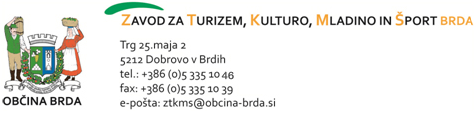 Spoštovane in spoštovani partnerji turistične destinacije Brda,po zaključku še enega uspešnega leta bi vas želeli seznaniti z rezultati, ki so seštevek vaših aktivnosti, aktivnosti Občine Brda in njenih za turizem odgovornih služb, predvsem pa vedno boljšega medsebojnega sodelovanja. Hkrati bi želeli z vaše strani pridobiti povratne informacije o zaznanih potrebah in željah gostov ter pobude za nove storitve, s katerimi bomo v prihodnje še bolje izpolnjevali skupno poslanstvo. 
Vabimo vas na srečanje turističnih akterjev,ki bo v sredo, 4.2.2015 ob 18.00 v Viteški dvorani gradu Dobrovo.Po pozdravnem nagovoru župana Franca Mužiča, vam bomo s sodelavci Eriko Kovačič Marinič, Matejo Drnovšček, Petro Marušič in Aljažem Filej predstavili:1. Kratek povzetek rezultatov v letu 2014 (nočitve, rast, struktura in zadovoljstvo gostov) 
3. Plan aktivnosti za 2015 (prireditve, sejmi, Expo Milano, možnosti sodelovanja ponudnikov) 
4. Turistična taksa (nov odlok, višja vrednost točke, oddaja poročil preko spleta) 
5. Spletni portal www.brda.si (novosti, možnosti oglaševanja, rezervacijski sistem)
6. Novosti v turistični ponudbi Brd (treking z oslički, apiterapija, newsletter, pohodniški festival,…) 
7. Briška butiehca 
8. Vila Vipolže (nova spletna stran in brošura, kongresni turizem) 
9. Vprašanja in pobudeProsimo, da vašo udeležbo potrdite do ponedeljka, 2.2.2015 na telefonsko številko 395 95 95 ali na naslov tic@brda.si.
Veselimo se vaše družbe,        ZTKMŠ BRDA
Ariana B. Suhadolnik l.r.
           direktorica Dobrovo, 27.1.2015